Welcome to Zion!
All worshippers please fill out an attendance card in the pew rack and let us know how we might be of service to you.  Holy Communion at ZionThe Lord’s Supper is celebrated at this congregation as Jesus has given it. As he says, our Lord gives into our mouths not only bread and wine but his very body and blood to eat and to drink for the forgiveness of sins and to strengthen our union with him and with one another. Our Lord invites to his table those who trust his words, repent of all sin, and set aside any refusal to forgive and love as he forgives and loves us, that they may show forth his death until he comes. All communicants need to register in the narthex prior to the service.Because those who eat and drink our Lord’s body and blood unworthily do so to their great harm and because Holy Communion is a confession of the faith which is confessed at this altar, any who are not yet instructed, in doubt, or who hold a confession differing from that of this congregation and The Lutheran Church—Missouri Synod, are asked not to commune until they are able to speak with our pastor first.  He is happy to visit with you about the Christian faith and how to receive the Lord’s Supper for your good and for the good of others. Those not communing are invited to come to the altar, cross your arms in front of you, and bow your head to receive a pastoral blessing. The Lord Jesus Is with His Church in the Apostolic Ministry of the GospelThe crucified and risen Lord Jesus is with His Church through the word of His apostles, who “are witnesses of all that he did.” He was anointed by God “with the Holy Spirit and with power,” and “he went about doing good and healing all who were oppressed by the devil,” and so He was with those whom He sent “to preach to the people” (Acts 10:38–42). The Holy Spirit is bestowed on those who hear that apostolic preaching, who are “baptized in the name of Jesus Christ,” so that “everyone who believes in him receives forgiveness of sins through his name” (Acts 10:43–44, 48). For as He came by the water of His Baptism, even to the blood of His Passion, so the Spirit testifies to the truth with “the water and the blood” in the apostolic ministry of the Gospel (1 John 5:6–7). By these means, Christ Jesus speaks to us, that His joy may be in us and that our “joy may be full.” For this purpose, He appointed the apostles to “go and bear fruit” in order to make known His divine friendship to us (John 15:11, 15–16).ZIONLUTHERANCHURCH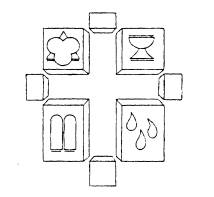 KEARNEY, NEBRASKAPrayers for Our MembersPrayers for Our MembersPrayers for Our MembersPrayers for Our MembersPrayers for Our MembersPrayers for Our MembersPrayers for Our MembersPrayers for Our MembersPrayers for Our MembersPrayers for Our MembersPrayers for Our MembersPrayers for Our MembersPrayers for Our MembersPrayers for Our MembersPrayers for Our MembersMarc & Lyn HoffmanMarc & Lyn HoffmanMarc & Lyn HoffmanMarc & Lyn HoffmanMarc & Lyn HoffmanMarc & Lyn HoffmanMarc & Lyn HoffmanMarc & Lyn HoffmanMarc & Lyn HoffmanMarc & Lyn HoffmanMarc & Lyn HoffmanMarc & Lyn HoffmanMarc & Lyn HoffmanAwaiting AdoptionAwaiting AdoptionAmy Hodgson, Jade Florang Amy Nuttelman,  Keri HansenAmy Hodgson, Jade Florang Amy Nuttelman,  Keri HansenAmy Hodgson, Jade Florang Amy Nuttelman,  Keri HansenAmy Hodgson, Jade Florang Amy Nuttelman,  Keri HansenAmy Hodgson, Jade Florang Amy Nuttelman,  Keri HansenAmy Hodgson, Jade Florang Amy Nuttelman,  Keri HansenAmy Hodgson, Jade Florang Amy Nuttelman,  Keri HansenAmy Hodgson, Jade Florang Amy Nuttelman,  Keri HansenAmy Hodgson, Jade Florang Amy Nuttelman,  Keri HansenAmy Hodgson, Jade Florang Amy Nuttelman,  Keri HansenAmy Hodgson, Jade Florang Amy Nuttelman,  Keri HansenAmy Hodgson, Jade Florang Amy Nuttelman,  Keri HansenAmy Hodgson, Jade Florang Amy Nuttelman,  Keri HansenExpectant mothersExpectant mothersFamily of Bernard KuhlFamily of Bernard KuhlFamily of Bernard KuhlFamily of Bernard KuhlFamily of Bernard KuhlFamily of Bernard KuhlFamily of Bernard KuhlFamily of Bernard KuhlFamily of Bernard KuhlFamily of Bernard KuhlFamily of Bernard KuhlFamily of Bernard KuhlFamily of Bernard KuhlGriefGriefJudy AhrensJudy AhrensJudy AhrensJudy AhrensJudy AhrensJudy AhrensJudy AhrensJudy AhrensJudy AhrensJudy AhrensJudy AhrensJudy AhrensJudy AhrensHealingHealingVaughn Albrecht (Mt. Carmel)Vaughn Albrecht (Mt. Carmel)Vaughn Albrecht (Mt. Carmel)Vaughn Albrecht (Mt. Carmel)Vaughn Albrecht (Mt. Carmel)Vaughn Albrecht (Mt. Carmel)Vaughn Albrecht (Mt. Carmel)Vaughn Albrecht (Mt. Carmel)Vaughn Albrecht (Mt. Carmel)Vaughn Albrecht (Mt. Carmel)Vaughn Albrecht (Mt. Carmel)Vaughn Albrecht (Mt. Carmel)Vaughn Albrecht (Mt. Carmel)HealingHealingTom AltwineTom AltwineTom AltwineTom AltwineTom AltwineTom AltwineTom AltwineTom AltwineTom AltwineTom AltwineTom AltwineTom AltwineTom AltwineHealingHealingElaine Buss (Cambridge Court)Elaine Buss (Cambridge Court)Elaine Buss (Cambridge Court)Elaine Buss (Cambridge Court)Elaine Buss (Cambridge Court)Elaine Buss (Cambridge Court)Elaine Buss (Cambridge Court)Elaine Buss (Cambridge Court)Elaine Buss (Cambridge Court)Elaine Buss (Cambridge Court)Elaine Buss (Cambridge Court)Elaine Buss (Cambridge Court)Elaine Buss (Cambridge Court)HealingHealingPat Flodine (Cambridge Court)Pat Flodine (Cambridge Court)Pat Flodine (Cambridge Court)Pat Flodine (Cambridge Court)Pat Flodine (Cambridge Court)Pat Flodine (Cambridge Court)Pat Flodine (Cambridge Court)Pat Flodine (Cambridge Court)Pat Flodine (Cambridge Court)Pat Flodine (Cambridge Court)Pat Flodine (Cambridge Court)Pat Flodine (Cambridge Court)Pat Flodine (Cambridge Court)HealingHealingVi FoxVi FoxVi FoxVi FoxVi FoxVi FoxVi FoxVi FoxVi FoxVi FoxVi FoxVi FoxVi FoxHealingHealingVerleen GentryVerleen GentryVerleen GentryVerleen GentryVerleen GentryVerleen GentryVerleen GentryVerleen GentryVerleen GentryVerleen GentryVerleen GentryVerleen GentryVerleen GentryHealingHealingRuby HatfieldRuby HatfieldRuby HatfieldRuby HatfieldRuby HatfieldRuby HatfieldRuby HatfieldRuby HatfieldRuby HatfieldRuby HatfieldRuby HatfieldRuby HatfieldRuby HatfieldHealingHealingCarol HerronCarol HerronCarol HerronCarol HerronCarol HerronCarol HerronCarol HerronCarol HerronCarol HerronCarol HerronCarol HerronCarol HerronCarol HerronHealingHealingLavonne Peterson Lavonne Peterson Lavonne Peterson Lavonne Peterson Lavonne Peterson Lavonne Peterson Lavonne Peterson Lavonne Peterson Lavonne Peterson Lavonne Peterson Lavonne Peterson Lavonne Peterson Lavonne Peterson HealingHealingGeraldine RoederGeraldine RoederGeraldine RoederGeraldine RoederGeraldine RoederGeraldine RoederGeraldine RoederGeraldine RoederGeraldine RoederGeraldine RoederGeraldine RoederGeraldine RoederGeraldine RoederHealingHealingJane SchmidJane SchmidJane SchmidJane SchmidJane SchmidJane SchmidJane SchmidJane SchmidJane SchmidJane SchmidJane SchmidJane SchmidJane SchmidHealingHealingBryceton HerreraBryceton HerreraBryceton HerreraBryceton HerreraBryceton HerreraBryceton HerreraBryceton HerreraBryceton HerreraBryceton HerreraBryceton HerreraBryceton HerreraBryceton HerreraBryceton HerreraHospitalizedHospitalizedKim VosKim VosKim VosKim VosKim VosKim VosKim VosKim VosKim VosKim VosKim VosKim VosKim VosCancerCancerBrienne SplittgerberBrienne SplittgerberBrienne SplittgerberBrienne SplittgerberBrienne SplittgerberBrienne SplittgerberBrienne SplittgerberBrienne SplittgerberBrienne SplittgerberBrienne SplittgerberBrienne SplittgerberBrienne SplittgerberBrienne SplittgerberLaw EnforcementLaw EnforcementPrayers for Our Members’ Family & FriendsPrayers for Our Members’ Family & FriendsPrayers for Our Members’ Family & FriendsPrayers for Our Members’ Family & FriendsPrayers for Our Members’ Family & FriendsPrayers for Our Members’ Family & FriendsPrayers for Our Members’ Family & FriendsPrayers for Our Members’ Family & FriendsPrayers for Our Members’ Family & FriendsPrayers for Our Members’ Family & FriendsPrayers for Our Members’ Family & FriendsPrayers for Our Members’ Family & FriendsPrayers for Our Members’ Family & FriendsPrayers for Our Members’ Family & FriendsPrayers for Our Members’ Family & FriendsAlma Avery (Lacie Ahrens Grandmother)Alma Avery (Lacie Ahrens Grandmother)Alma Avery (Lacie Ahrens Grandmother)Alma Avery (Lacie Ahrens Grandmother)Alma Avery (Lacie Ahrens Grandmother)Alma Avery (Lacie Ahrens Grandmother)Alma Avery (Lacie Ahrens Grandmother)Alma Avery (Lacie Ahrens Grandmother)Alma Avery (Lacie Ahrens Grandmother)Alma Avery (Lacie Ahrens Grandmother)Alma Avery (Lacie Ahrens Grandmother)Alma Avery (Lacie Ahrens Grandmother)Alma Avery (Lacie Ahrens Grandmother)Alma Avery (Lacie Ahrens Grandmother)DyingWill Brennemann (Jami Helmbrecht’s father)Will Brennemann (Jami Helmbrecht’s father)Will Brennemann (Jami Helmbrecht’s father)Will Brennemann (Jami Helmbrecht’s father)Will Brennemann (Jami Helmbrecht’s father)Will Brennemann (Jami Helmbrecht’s father)Will Brennemann (Jami Helmbrecht’s father)Will Brennemann (Jami Helmbrecht’s father)Will Brennemann (Jami Helmbrecht’s father)Will Brennemann (Jami Helmbrecht’s father)Will Brennemann (Jami Helmbrecht’s father)Will Brennemann (Jami Helmbrecht’s father)Will Brennemann (Jami Helmbrecht’s father)Will Brennemann (Jami Helmbrecht’s father)Memory CareDon Berg (Evelyn Heiden’s brother)Don Berg (Evelyn Heiden’s brother)Don Berg (Evelyn Heiden’s brother)Don Berg (Evelyn Heiden’s brother)Don Berg (Evelyn Heiden’s brother)Don Berg (Evelyn Heiden’s brother)Don Berg (Evelyn Heiden’s brother)Don Berg (Evelyn Heiden’s brother)Don Berg (Evelyn Heiden’s brother)Don Berg (Evelyn Heiden’s brother)Don Berg (Evelyn Heiden’s brother)Don Berg (Evelyn Heiden’s brother)Don Berg (Evelyn Heiden’s brother)Don Berg (Evelyn Heiden’s brother)HealingSherry Campbell (Judy Ahren’s cousin)Sherry Campbell (Judy Ahren’s cousin)Sherry Campbell (Judy Ahren’s cousin)Sherry Campbell (Judy Ahren’s cousin)Sherry Campbell (Judy Ahren’s cousin)Sherry Campbell (Judy Ahren’s cousin)Sherry Campbell (Judy Ahren’s cousin)Sherry Campbell (Judy Ahren’s cousin)Sherry Campbell (Judy Ahren’s cousin)Sherry Campbell (Judy Ahren’s cousin)Sherry Campbell (Judy Ahren’s cousin)Sherry Campbell (Judy Ahren’s cousin)Sherry Campbell (Judy Ahren’s cousin)Sherry Campbell (Judy Ahren’s cousin)HealingJeweldine Gaibler (Joyce Hartman’s mother)Jeweldine Gaibler (Joyce Hartman’s mother)Jeweldine Gaibler (Joyce Hartman’s mother)Jeweldine Gaibler (Joyce Hartman’s mother)Jeweldine Gaibler (Joyce Hartman’s mother)Jeweldine Gaibler (Joyce Hartman’s mother)Jeweldine Gaibler (Joyce Hartman’s mother)Jeweldine Gaibler (Joyce Hartman’s mother)Jeweldine Gaibler (Joyce Hartman’s mother)Jeweldine Gaibler (Joyce Hartman’s mother)Jeweldine Gaibler (Joyce Hartman’s mother)Jeweldine Gaibler (Joyce Hartman’s mother)Jeweldine Gaibler (Joyce Hartman’s mother)Jeweldine Gaibler (Joyce Hartman’s mother)HealingLois Hanson (Pastor Hanson’s wife)Lois Hanson (Pastor Hanson’s wife)Lois Hanson (Pastor Hanson’s wife)Lois Hanson (Pastor Hanson’s wife)Lois Hanson (Pastor Hanson’s wife)Lois Hanson (Pastor Hanson’s wife)Lois Hanson (Pastor Hanson’s wife)Lois Hanson (Pastor Hanson’s wife)Lois Hanson (Pastor Hanson’s wife)Lois Hanson (Pastor Hanson’s wife)Lois Hanson (Pastor Hanson’s wife)Lois Hanson (Pastor Hanson’s wife)Lois Hanson (Pastor Hanson’s wife)Lois Hanson (Pastor Hanson’s wife)HealingNorman Hockemeier (Ken’s father)Norman Hockemeier (Ken’s father)Norman Hockemeier (Ken’s father)Norman Hockemeier (Ken’s father)Norman Hockemeier (Ken’s father)Norman Hockemeier (Ken’s father)Norman Hockemeier (Ken’s father)Norman Hockemeier (Ken’s father)Norman Hockemeier (Ken’s father)Norman Hockemeier (Ken’s father)Norman Hockemeier (Ken’s father)Norman Hockemeier (Ken’s father)Norman Hockemeier (Ken’s father)Norman Hockemeier (Ken’s father)HealingRoger Hoffman (Marc’s father)Roger Hoffman (Marc’s father)Roger Hoffman (Marc’s father)Roger Hoffman (Marc’s father)Roger Hoffman (Marc’s father)Roger Hoffman (Marc’s father)Roger Hoffman (Marc’s father)Roger Hoffman (Marc’s father)Roger Hoffman (Marc’s father)Roger Hoffman (Marc’s father)Roger Hoffman (Marc’s father)Roger Hoffman (Marc’s father)Roger Hoffman (Marc’s father)Roger Hoffman (Marc’s father)HealingAvalon Gibson (Evelyn Heiden’s infant great granddaughter)Avalon Gibson (Evelyn Heiden’s infant great granddaughter)Avalon Gibson (Evelyn Heiden’s infant great granddaughter)Avalon Gibson (Evelyn Heiden’s infant great granddaughter)Avalon Gibson (Evelyn Heiden’s infant great granddaughter)Avalon Gibson (Evelyn Heiden’s infant great granddaughter)Avalon Gibson (Evelyn Heiden’s infant great granddaughter)Avalon Gibson (Evelyn Heiden’s infant great granddaughter)Avalon Gibson (Evelyn Heiden’s infant great granddaughter)Avalon Gibson (Evelyn Heiden’s infant great granddaughter)Avalon Gibson (Evelyn Heiden’s infant great granddaughter)Avalon Gibson (Evelyn Heiden’s infant great granddaughter)Avalon Gibson (Evelyn Heiden’s infant great granddaughter)Avalon Gibson (Evelyn Heiden’s infant great granddaughter)HealingMiles Margritz (Wanda Glanzer’s nephew)Miles Margritz (Wanda Glanzer’s nephew)Miles Margritz (Wanda Glanzer’s nephew)Miles Margritz (Wanda Glanzer’s nephew)Miles Margritz (Wanda Glanzer’s nephew)Miles Margritz (Wanda Glanzer’s nephew)Miles Margritz (Wanda Glanzer’s nephew)Miles Margritz (Wanda Glanzer’s nephew)Miles Margritz (Wanda Glanzer’s nephew)Miles Margritz (Wanda Glanzer’s nephew)Miles Margritz (Wanda Glanzer’s nephew)Miles Margritz (Wanda Glanzer’s nephew)Miles Margritz (Wanda Glanzer’s nephew)Miles Margritz (Wanda Glanzer’s nephew)HealingErnie North (Michelle Milsap’s father)Ernie North (Michelle Milsap’s father)Ernie North (Michelle Milsap’s father)Ernie North (Michelle Milsap’s father)Ernie North (Michelle Milsap’s father)Ernie North (Michelle Milsap’s father)Ernie North (Michelle Milsap’s father)Ernie North (Michelle Milsap’s father)Ernie North (Michelle Milsap’s father)Ernie North (Michelle Milsap’s father)Ernie North (Michelle Milsap’s father)Ernie North (Michelle Milsap’s father)Ernie North (Michelle Milsap’s father)Ernie North (Michelle Milsap’s father)HealingHoward Quandt (Helmbrecht’s Brother-in-law)Howard Quandt (Helmbrecht’s Brother-in-law)Howard Quandt (Helmbrecht’s Brother-in-law)Howard Quandt (Helmbrecht’s Brother-in-law)Howard Quandt (Helmbrecht’s Brother-in-law)Howard Quandt (Helmbrecht’s Brother-in-law)Howard Quandt (Helmbrecht’s Brother-in-law)Howard Quandt (Helmbrecht’s Brother-in-law)Howard Quandt (Helmbrecht’s Brother-in-law)Howard Quandt (Helmbrecht’s Brother-in-law)Howard Quandt (Helmbrecht’s Brother-in-law)Howard Quandt (Helmbrecht’s Brother-in-law)Howard Quandt (Helmbrecht’s Brother-in-law)Howard Quandt (Helmbrecht’s Brother-in-law)HealingAshli Tolle ( Todd Willers’ friend)Ashli Tolle ( Todd Willers’ friend)Ashli Tolle ( Todd Willers’ friend)Ashli Tolle ( Todd Willers’ friend)Ashli Tolle ( Todd Willers’ friend)Ashli Tolle ( Todd Willers’ friend)Ashli Tolle ( Todd Willers’ friend)Ashli Tolle ( Todd Willers’ friend)Ashli Tolle ( Todd Willers’ friend)Ashli Tolle ( Todd Willers’ friend)Ashli Tolle ( Todd Willers’ friend)Ashli Tolle ( Todd Willers’ friend)Ashli Tolle ( Todd Willers’ friend)Ashli Tolle ( Todd Willers’ friend)HealingBetty Wilken (Carol Florang’s mother)Betty Wilken (Carol Florang’s mother)Betty Wilken (Carol Florang’s mother)Betty Wilken (Carol Florang’s mother)Betty Wilken (Carol Florang’s mother)Betty Wilken (Carol Florang’s mother)Betty Wilken (Carol Florang’s mother)Betty Wilken (Carol Florang’s mother)Betty Wilken (Carol Florang’s mother)Betty Wilken (Carol Florang’s mother)Betty Wilken (Carol Florang’s mother)Betty Wilken (Carol Florang’s mother)Betty Wilken (Carol Florang’s mother)Betty Wilken (Carol Florang’s mother)HealingPatty Ellis (Fran Junge’s sister)Patty Ellis (Fran Junge’s sister)Patty Ellis (Fran Junge’s sister)Patty Ellis (Fran Junge’s sister)Patty Ellis (Fran Junge’s sister)Patty Ellis (Fran Junge’s sister)Patty Ellis (Fran Junge’s sister)Patty Ellis (Fran Junge’s sister)Patty Ellis (Fran Junge’s sister)Patty Ellis (Fran Junge’s sister)Patty Ellis (Fran Junge’s sister)Patty Ellis (Fran Junge’s sister)Patty Ellis (Fran Junge’s sister)Patty Ellis (Fran Junge’s sister)CancerMarcella Esslinger (Marilyn Fuqua’s sister)Marcella Esslinger (Marilyn Fuqua’s sister)Marcella Esslinger (Marilyn Fuqua’s sister)Marcella Esslinger (Marilyn Fuqua’s sister)Marcella Esslinger (Marilyn Fuqua’s sister)Marcella Esslinger (Marilyn Fuqua’s sister)Marcella Esslinger (Marilyn Fuqua’s sister)Marcella Esslinger (Marilyn Fuqua’s sister)Marcella Esslinger (Marilyn Fuqua’s sister)Marcella Esslinger (Marilyn Fuqua’s sister)Marcella Esslinger (Marilyn Fuqua’s sister)Marcella Esslinger (Marilyn Fuqua’s sister)Marcella Esslinger (Marilyn Fuqua’s sister)Marcella Esslinger (Marilyn Fuqua’s sister)CancerBarb Gillion (Shirley Helmbrecht’s friend)Barb Gillion (Shirley Helmbrecht’s friend)Barb Gillion (Shirley Helmbrecht’s friend)Barb Gillion (Shirley Helmbrecht’s friend)Barb Gillion (Shirley Helmbrecht’s friend)Barb Gillion (Shirley Helmbrecht’s friend)Barb Gillion (Shirley Helmbrecht’s friend)Barb Gillion (Shirley Helmbrecht’s friend)Barb Gillion (Shirley Helmbrecht’s friend)Barb Gillion (Shirley Helmbrecht’s friend)Barb Gillion (Shirley Helmbrecht’s friend)Barb Gillion (Shirley Helmbrecht’s friend)Barb Gillion (Shirley Helmbrecht’s friend)Barb Gillion (Shirley Helmbrecht’s friend)CancerCarol Haubold (Don Helmbrecht’s sister)Carol Haubold (Don Helmbrecht’s sister)Carol Haubold (Don Helmbrecht’s sister)Carol Haubold (Don Helmbrecht’s sister)Carol Haubold (Don Helmbrecht’s sister)Carol Haubold (Don Helmbrecht’s sister)Carol Haubold (Don Helmbrecht’s sister)Carol Haubold (Don Helmbrecht’s sister)Carol Haubold (Don Helmbrecht’s sister)Carol Haubold (Don Helmbrecht’s sister)Carol Haubold (Don Helmbrecht’s sister)Carol Haubold (Don Helmbrecht’s sister)Carol Haubold (Don Helmbrecht’s sister)Carol Haubold (Don Helmbrecht’s sister)CancerMargarete Huebner (Marion Allwardt’s sister)Margarete Huebner (Marion Allwardt’s sister)Margarete Huebner (Marion Allwardt’s sister)Margarete Huebner (Marion Allwardt’s sister)Margarete Huebner (Marion Allwardt’s sister)Margarete Huebner (Marion Allwardt’s sister)Margarete Huebner (Marion Allwardt’s sister)Margarete Huebner (Marion Allwardt’s sister)Margarete Huebner (Marion Allwardt’s sister)Margarete Huebner (Marion Allwardt’s sister)Margarete Huebner (Marion Allwardt’s sister)Margarete Huebner (Marion Allwardt’s sister)Margarete Huebner (Marion Allwardt’s sister)Margarete Huebner (Marion Allwardt’s sister)CancerSharon Mulhair ( Pam Uhlir’s cousin)Sharon Mulhair ( Pam Uhlir’s cousin)Sharon Mulhair ( Pam Uhlir’s cousin)Sharon Mulhair ( Pam Uhlir’s cousin)Sharon Mulhair ( Pam Uhlir’s cousin)Sharon Mulhair ( Pam Uhlir’s cousin)Sharon Mulhair ( Pam Uhlir’s cousin)Sharon Mulhair ( Pam Uhlir’s cousin)Sharon Mulhair ( Pam Uhlir’s cousin)Sharon Mulhair ( Pam Uhlir’s cousin)Sharon Mulhair ( Pam Uhlir’s cousin)Sharon Mulhair ( Pam Uhlir’s cousin)Sharon Mulhair ( Pam Uhlir’s cousin)Sharon Mulhair ( Pam Uhlir’s cousin)CancerDonna Peterson (Lavonne Peterson’s cousin)Donna Peterson (Lavonne Peterson’s cousin)Donna Peterson (Lavonne Peterson’s cousin)Donna Peterson (Lavonne Peterson’s cousin)Donna Peterson (Lavonne Peterson’s cousin)Donna Peterson (Lavonne Peterson’s cousin)Donna Peterson (Lavonne Peterson’s cousin)Donna Peterson (Lavonne Peterson’s cousin)Donna Peterson (Lavonne Peterson’s cousin)Donna Peterson (Lavonne Peterson’s cousin)Donna Peterson (Lavonne Peterson’s cousin)Donna Peterson (Lavonne Peterson’s cousin)Donna Peterson (Lavonne Peterson’s cousin)Donna Peterson (Lavonne Peterson’s cousin)CancerChristiana Rieker (Lonna Gronewoller’s cousin)Christiana Rieker (Lonna Gronewoller’s cousin)Christiana Rieker (Lonna Gronewoller’s cousin)Christiana Rieker (Lonna Gronewoller’s cousin)Christiana Rieker (Lonna Gronewoller’s cousin)Christiana Rieker (Lonna Gronewoller’s cousin)Christiana Rieker (Lonna Gronewoller’s cousin)Christiana Rieker (Lonna Gronewoller’s cousin)Christiana Rieker (Lonna Gronewoller’s cousin)Christiana Rieker (Lonna Gronewoller’s cousin)Christiana Rieker (Lonna Gronewoller’s cousin)Christiana Rieker (Lonna Gronewoller’s cousin)Christiana Rieker (Lonna Gronewoller’s cousin)Christiana Rieker (Lonna Gronewoller’s cousin)CancerGail Smallcomb Reimers (Todd & Ellen Koopman Friend)Gail Smallcomb Reimers (Todd & Ellen Koopman Friend)Gail Smallcomb Reimers (Todd & Ellen Koopman Friend)Gail Smallcomb Reimers (Todd & Ellen Koopman Friend)Gail Smallcomb Reimers (Todd & Ellen Koopman Friend)Gail Smallcomb Reimers (Todd & Ellen Koopman Friend)Gail Smallcomb Reimers (Todd & Ellen Koopman Friend)Gail Smallcomb Reimers (Todd & Ellen Koopman Friend)Gail Smallcomb Reimers (Todd & Ellen Koopman Friend)Gail Smallcomb Reimers (Todd & Ellen Koopman Friend)Gail Smallcomb Reimers (Todd & Ellen Koopman Friend)Gail Smallcomb Reimers (Todd & Ellen Koopman Friend)Gail Smallcomb Reimers (Todd & Ellen Koopman Friend)Gail Smallcomb Reimers (Todd & Ellen Koopman Friend)GriefTyrone Uhlir(Pam’s nephew)Tyrone Uhlir(Pam’s nephew)Tyrone Uhlir(Pam’s nephew)Tyrone Uhlir(Pam’s nephew)Tyrone Uhlir(Pam’s nephew)Tyrone Uhlir(Pam’s nephew)Tyrone Uhlir(Pam’s nephew)Tyrone Uhlir(Pam’s nephew)Tyrone Uhlir(Pam’s nephew)Tyrone Uhlir(Pam’s nephew)Tyrone Uhlir(Pam’s nephew)Tyrone Uhlir(Pam’s nephew)Tyrone Uhlir(Pam’s nephew)Tyrone Uhlir(Pam’s nephew)CancerRev. James, Rev. Trump, Rev. ClausingRev. James, Rev. Trump, Rev. ClausingRev. James, Rev. Trump, Rev. ClausingRev. James, Rev. Trump, Rev. ClausingRev. James, Rev. Trump, Rev. ClausingRev. James, Rev. Trump, Rev. ClausingRev. James, Rev. Trump, Rev. ClausingRev. James, Rev. Trump, Rev. ClausingRev. James, Rev. Trump, Rev. ClausingRev. James, Rev. Trump, Rev. ClausingRev. James, Rev. Trump, Rev. ClausingRev. James, Rev. Trump, Rev. ClausingRev. James, Rev. Trump, Rev. ClausingRev. James, Rev. Trump, Rev. ClausingMissionariesJohn Christensen, Trent MacKley, Scott CattersonJohn Christensen, Trent MacKley, Scott CattersonJohn Christensen, Trent MacKley, Scott CattersonJohn Christensen, Trent MacKley, Scott CattersonJohn Christensen, Trent MacKley, Scott CattersonJohn Christensen, Trent MacKley, Scott CattersonJohn Christensen, Trent MacKley, Scott CattersonJohn Christensen, Trent MacKley, Scott CattersonJohn Christensen, Trent MacKley, Scott CattersonJohn Christensen, Trent MacKley, Scott CattersonJohn Christensen, Trent MacKley, Scott CattersonJohn Christensen, Trent MacKley, Scott CattersonJohn Christensen, Trent MacKley, Scott CattersonJohn Christensen, Trent MacKley, Scott CattersonMilitaryDivine ServiceDivine ServiceDivine ServiceDivine ServiceDivine ServiceDivine ServiceDivine ServiceDivine ServiceDivine ServiceDivine ServiceDivine ServiceDivine ServiceSetting OneSetting OneSetting OneSetting OneSetting OneSetting OneSetting OneSetting OneSetting OneSetting OneSetting OneSetting OnePreparationPreparationPreparationPreparationPreparationPreparationPreparationPreparationPreparationPreparationPreparationOpening HymnOpening HymnOpening HymnOpening HymnOpening HymnOpening Hymn          #770          #770          #770          #770          #770          #770Confession and AbsolutionConfession and AbsolutionConfession and AbsolutionConfession and AbsolutionConfession and AbsolutionConfession and AbsolutionConfession and AbsolutionConfession and AbsolutionConfession and AbsolutionConfession and Absolution p.151 p.151Service of the WordService of the WordService of the WordService of the WordService of the WordService of the WordService of the WordService of the WordService of the WordService of the WordService of the WordService of the WordIntroitIntroitIntroitIntroitIntroitIntroitIntroitBulletin InsertBulletin InsertBulletin InsertBulletin InsertBulletin InsertKyrieKyrieKyrieKyrieKyrieKyrieKyrieKyrie p. 152 p. 152 p. 152 p. 152Hymn of PraiseHymn of PraiseHymn of PraiseHymn of PraiseHymn of PraiseHymn of PraiseHymn of PraiseHymn of Praisep. 155p. 155p. 155p. 155SalutationSalutationSalutationSalutationSalutationSalutationSalutationSalutationp. 156p. 156p. 156p. 156Collect of the DayCollect of the DayCollect of the DayCollect of the DayCollect of the DayCollect of the DayCollect of the DayBulletin InsertBulletin InsertBulletin InsertBulletin InsertBulletin InsertResponseResponseResponseResponseResponseResponseResponseResponsep. 156p. 156p. 156p. 156First ReadingActs 10:34-48Acts 10:34-48Acts 10:34-48Acts 10:34-48Acts 10:34-48Acts 10:34-48Acts 10:34-48Acts 10:34-48Acts 10:34-48Acts 10:34-48Acts 10:34-48Gradual HymnGradual HymnBulletin InsertBulletin InsertBulletin InsertBulletin InsertBulletin InsertBulletin InsertBulletin InsertBulletin InsertBulletin InsertBulletin InsertEpistle 1 John 5:1-81 John 5:1-81 John 5:1-81 John 5:1-81 John 5:1-81 John 5:1-81 John 5:1-81 John 5:1-81 John 5:1-81 John 5:1-81 John 5:1-8Alleluia and VerseAlleluia and VerseAlleluia and VerseAlleluia and VerseAlleluia and VerseAlleluia and Versep. 156p. 156p. 156p. 156p. 156p. 156Holy GospelHoly GospelJohn 15:9-17John 15:9-17John 15:9-17John 15:9-17John 15:9-17John 15:9-17John 15:9-17John 15:9-17John 15:9-17John 15:9-17Gospel ResponseGospel ResponseGospel ResponseGospel ResponseGospel Responsep. 157p. 157p. 157p. 157p. 157p. 157p. 157Hymn of the DayHymn of the DayHymn of the Day#556All 1-3, 8-10 Women 4,6 Men 5, 7#556All 1-3, 8-10 Women 4,6 Men 5, 7#556All 1-3, 8-10 Women 4,6 Men 5, 7#556All 1-3, 8-10 Women 4,6 Men 5, 7#556All 1-3, 8-10 Women 4,6 Men 5, 7#556All 1-3, 8-10 Women 4,6 Men 5, 7#556All 1-3, 8-10 Women 4,6 Men 5, 7#556All 1-3, 8-10 Women 4,6 Men 5, 7#556All 1-3, 8-10 Women 4,6 Men 5, 7Apostles’ CreedApostles’ CreedApostles’ CreedApostles’ CreedApostles’ CreedApostles’ CreedApostles’ CreedApostles’ Creedp. 158p. 158p. 158p. 158Rite of ConfirmationRite of ConfirmationRite of ConfirmationRite of ConfirmationRite of ConfirmationRite of ConfirmationRite of ConfirmationRite of Confirmationp. 272p. 272p. 272p. 272Prayer of the ChurchPrayer of the ChurchPrayer of the ChurchPrayer of the ChurchPrayer of the ChurchPrayer of the ChurchPrayer of the ChurchPrayer of the Churchp. 159p. 159p. 159p. 159Sharing of the PeaceSharing of the PeaceSharing of the PeaceSharing of the PeaceSharing of the PeaceSharing of the PeaceSharing of the PeaceSharing of the PeaceGathering of the OfferingGathering of the OfferingGathering of the OfferingGathering of the OfferingGathering of the OfferingGathering of the OfferingGathering of the OfferingGathering of the OfferingOffertoryOffertoryOffertoryOffertoryp. 159p. 159p. 159p. 159p. 159p. 159p. 159p. 159Service of the SacramentService of the SacramentService of the SacramentService of the SacramentService of the SacramentService of the SacramentService of the SacramentService of the SacramentService of the SacramentService of the SacramentService of the SacramentService of the SacramentPrefacePrefacePrefacePrefacePrefacePrefacePrefacePrefacePrefacep. 160p. 160p. 160SanctusSanctusSanctusSanctusSanctusSanctusSanctusSanctusSanctusp. 161p. 161p. 161Prayer of ThanksgivingPrayer of ThanksgivingPrayer of ThanksgivingPrayer of ThanksgivingPrayer of ThanksgivingPrayer of ThanksgivingPrayer of ThanksgivingPrayer of ThanksgivingPrayer of Thanksgivingp. 161p. 161p. 161Lord’s PrayerLord’s PrayerLord’s PrayerLord’s PrayerLord’s PrayerLord’s PrayerLord’s PrayerLord’s PrayerLord’s Prayerp. 162p. 162p. 162The Words of Our LordThe Words of Our LordThe Words of Our LordThe Words of Our LordThe Words of Our LordThe Words of Our LordThe Words of Our LordThe Words of Our LordThe Words of Our Lordp. 162p. 162p. 162Pax DominiPax DominiPax DominiPax DominiPax DominiPax DominiPax DominiPax DominiPax Dominip. 163p. 163p. 163Agnus DeiAgnus DeiAgnus DeiAgnus DeiAgnus DeiAgnus DeiAgnus DeiAgnus DeiAgnus Deip. 163p. 163p. 163Distribution      #619, #563, #620, #845Distribution      #619, #563, #620, #845Distribution      #619, #563, #620, #845Distribution      #619, #563, #620, #845Distribution      #619, #563, #620, #845Distribution      #619, #563, #620, #845Distribution      #619, #563, #620, #845Distribution      #619, #563, #620, #845Distribution      #619, #563, #620, #845Distribution      #619, #563, #620, #845Distribution      #619, #563, #620, #845Distribution      #619, #563, #620, #845Post –Communion CanticlePost –Communion CanticlePost –Communion CanticlePost –Communion CanticlePost –Communion CanticlePost –Communion CanticlePost –Communion CanticlePost –Communion Canticlep. 164p. 164p. 164p. 164Post-Communion CollectPost-Communion CollectPost-Communion CollectPost-Communion CollectPost-Communion CollectPost-Communion CollectPost-Communion CollectPost-Communion CollectPost-Communion Collectp. 166p. 166p. 166BenedictionBenedictionBenedictionBenedictionBenedictionBenedictionBenedictionBenedictionBenedictionp. 166p. 166p. 166Closing HymnClosing HymnClosing HymnClosing HymnClosing HymnClosing HymnClosing HymnClosing HymnClosing Hymn#842#842#842Sun05/069:00a10:15a10:15aBirthdaysDivine ServiceSunday SchoolBible StudySharon FouchMon05/07All Day7:00pBirthdaysCircuit Pastors MeetingMary Martha @ Crossroads---Tues05/081:30p7:00p7:00pBirthdaysSleeping MatsBoard of EldersBoard of TrusteesJames CattersonDonald HelmbrechtJohn MusfeltWed05/098:25aBirthdaysChapel---Thurs05/10BirthdaysAscension of Our Lord---Fri05/119:00a7:00pBirthdaysK-8th Dress RehearsalK-8th Spring MusicalSophia StrongSat05/129:00a-12:00p5:00pBirthdaysDeLoach Graduation FHDivine Service---Sun05/139:00a10:1510:15aDivine ServiceSunday SchoolBible StudyMission SundayMother’s Day